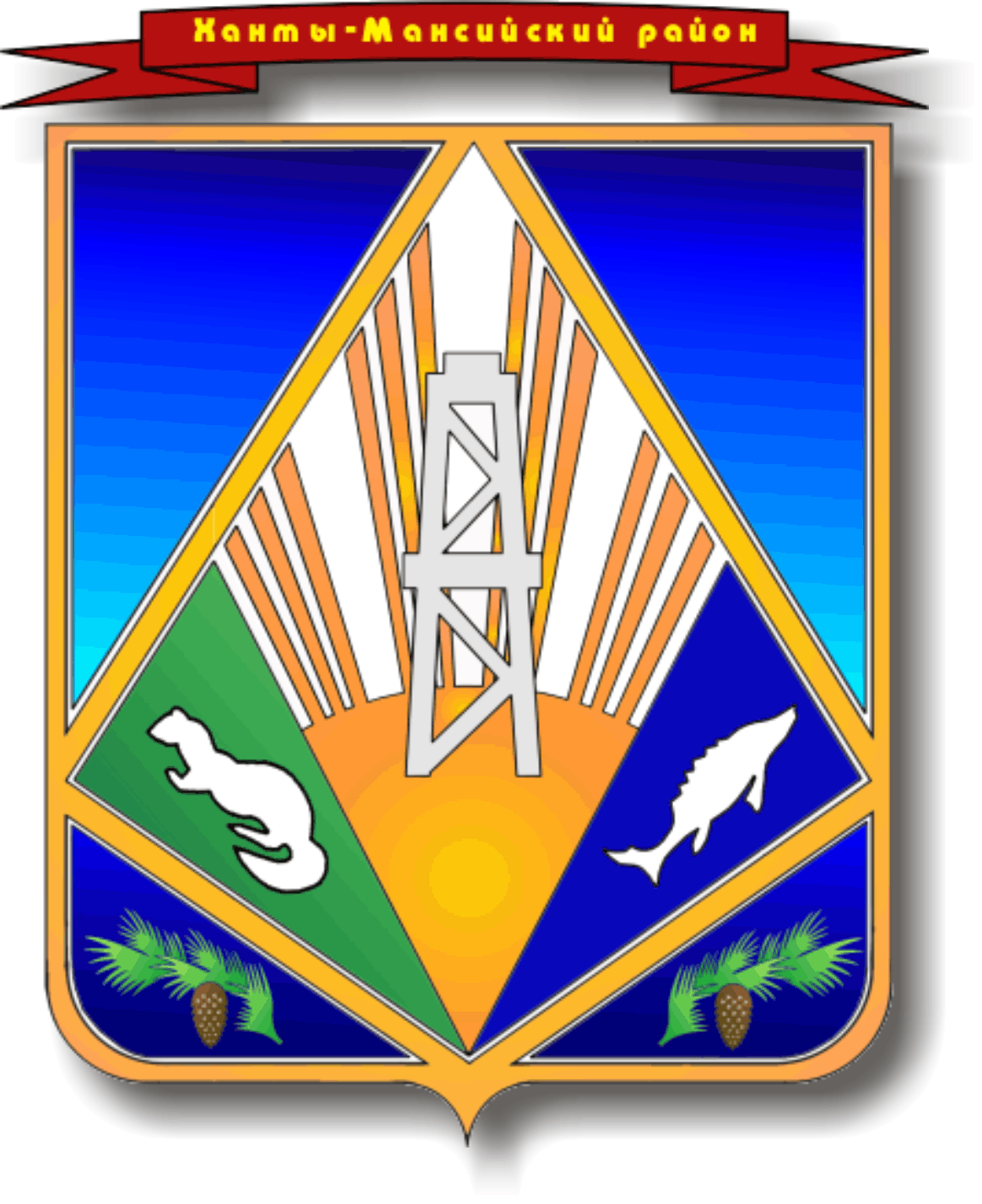 МУНИЦИПАЛЬНОЕ ОБРАЗОВАНИЕХАНТЫ-МАНСИЙСКИЙ РАЙОНХанты-Мансийский автономный округ – ЮграГЛАВА ХАНТЫ-МАНСИЙСКОГО РАЙОНАП О С Т А Н О В Л Е Н И Еот 25.08.2023                                                                                            № 26-пгг. Ханты-МансийскО награждении наградами главы Ханты-Мансийского районаВ соответствии с постановлением главы Ханты-Мансийского района 
от 16 августа 2017 года № 30-пг «Об утверждении Положения о присвоении и вручении наград главы Ханты-Мансийского района», учитывая протокол заседания комиссии по наградам главы Ханты-Мансийского района 
от 22 августа 2023 года № 12, руководствуясь статьей 31.1 Устава                       Ханты-Мансийского района:Наградить Почетной грамотой главы Ханты-Мансийского района Боброва Дмитрия Валерьевича – руководителя клубного формирования муниципального бюджетного учреждения «Культурно-досуговый центр «Геолог» сельского поселения Горноправдинск территориального подразделения Бобровский дом культуры «Строитель», 
за профессиональные достижения и многолетний добросовестный труд.2. Опубликовать настоящее постановление в газете «Наш район» 
и разместить на официальном сайте администрации Ханты-Мансийского района.3. Контроль за выполнением настоящего постановления возложить 
на первого заместителя главы Ханты-Мансийского района.Глава Ханты-Мансийского района                                               К.Р.Минулин